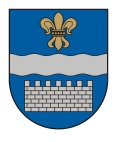 DAUGAVPILS VALSTSPILSĒTAS PAŠVALDĪBAS DOMEK. Valdemāra iela 1, Daugavpils, LV-5401, tālr. 65404344, 65404399, 65404321e-pasts: info@daugavpils.lv   www.daugavpils.lv2021.gada 14.oktobra                                                                   Noteikumi Nr.6                                                                                                      (prot. Nr.41,  13.§)                                                                                                      APSTIPRINĀTI                                                                                                      ar Daugavpils domes                                                                                        2021.gada 14.oktobra                                                                                 lēmumu Nr.650                                                                                                                         Grozīts ar:                                                                                            14.04.2022.lēmumu Nr.204,                                                                                            10.11.2022. lēmumu Nr.746,                                                                                           09.02.2023. lēmumu Nr.75,                                                                                            18.05.2023. lēmumu Nr.243,                                                                                           13.07.2023. lēmumu Nr.416,                                                                                           16.11.2023. lēmumu Nr.783,                                                                                       08.02.2024.lēmumu Nr.42Kārtība, kādā tiek piešķirts finansējums sporta organizācijām    Izdots saskaņā ar likuma “Par                                                                                                            pašvaldībām”    21.panta pirmās daļas 27.punktu,Sporta likuma 7.panta pirmās daļas       3. un 6.punktuVispārīgie jautājumiNoteikumi nosaka kārtību, kādā tiek iesniegti, izvērtēti un atbalstīti sporta biedrību un nodibinājumu (turpmāk – Sporta organizācijas) pieteikumi sporta programmu finansēšanai (turpmāk – sporta aktivitātes) no Daugavpils valstspilsētas pašvaldības (turpmāk – pašvaldība) budžeta līdzekļiem (turpmāk – Noteikumi). Uz pašvaldības finansējumu var pretendēt Sporta organizācijas, kurām ir licencētas sporta izglītības programmas un kuras reģistrētas biedrību un nodibinājumu reģistrā, vismaz vienu gadu līdz pieteikumu iesniegšanas dienai, un to juridiskā adrese ir reģistrēta Daugavpils pilsētas administratīvajā teritorijā.Sporta organizācija iesniedz pieteikumu uz visu sporta sezonu, tai skaitā, aktivitātēm, kuras turpināsies nākamajā kalendārajā gadā.Sporta organizācija var saņemt pašvaldības finansējumu jaunajai sporta sezonai, ja tam ir paredzēti līdzekļi pašvaldības budžeta programmā „Sporta organizāciju atbalsts”.Pašvaldības budžetā tiek nodrošināts finansējums iepriekšējā gadā uzsāktās sporta sezonas noslēgumam, atbilstoši noslēgtajam līgumam (par finansējuma piešķiršanu sporta aktivitāšu īstenošanai).Finansējuma piešķiršanas mērķi Finansējuma piešķiršanas mērķi ir:6.1. atbalstīt sabiedriski nozīmīgu sporta izglītības programmu, sekmēt attiecīgā sporta veida attīstību;6.2. saglabāt un attīstīt iedibinātās sporta tradīcijas, nodrošināt jaunu radošu ideju īstenošanu Daugavpils pilsētā;6.3. veicināt iedzīvotāju aktivitāti un līdzdalību veselīga dzīvesveida popularizācijā;6.4. veicināt sadarbību starp pašvaldību un Sporta organizācijām, kā arī Sporta organizāciju starpā. Finansējuma piešķiršanas nosacījumiSporta organizācija  iesniedz pieteikumu Noteikumu 13.punktā norādītajā termiņā.(grozīts ar 16.11.2023. lēmumu Nr.783)Izskatot pieteikumus, tiek ņemtas vērā sporta veida tradīcijas un sporta veida prioritāte Daugavpils pilsētā. Uz pašvaldības budžeta finansējumu var pretendēt šādas Sporta organizācijas:  8.1. Sporta organizācijas, kuras piedalās Latvijas virslīgas futbola čempionātā, Latvijas 1. līgas futbola čempionātā, Baltijas volejbola līgā vīriešiem, Baltijas Sieviešu basketbola līgā, Nacionālajā vīriešu basketbola līgā, Latvijas hokeja virslīgas čempionātā, Polijas spīdveja 1. līgā, Polijas spīdveja 2. līgā, un tām ir noslēgts sadarbības līgums ar pašvaldības dibināto izglītības iestādi, kura ir atbildīga par attiecīgo sporta veidu.(grozīts ar 18.05.2023. lēmumu Nr.243), (grozīts ar 16.11.2023. lēmumu Nr.783) (grozīts ar 08.02.2024. lēmumu Nr.42)    8.2. pārējās Sporta organizācijas, kuras īsteno licencētas sporta izglītības programmas sporta veidos, kuras netiek īstenotas pašvaldības dibinātajās profesionālas ievirzes sporta izglītības iestādēs.(grozīts ar 08.02.2024. lēmumu Nr.42)9. Šo noteikumu 8.2. apakšpunktā minētajām Sporta organizācijām pašvaldības finansējums nevar pārsniegt 75% no kopējiem Sporta organizācijas finanšu līdzekļu izlietojuma tāmē (3. pielikums) paredzētājiem izdevumiem. Veicot izdevumus Sporta organizācijai jānodrošina 25% līdzfinansējums, vienlaikus ar pašvaldības finansējumu. Sporta organizācijas līdzfinansējums ietver visus izdevumus, kas saistīti ar Sporta organizācijas darbības nodrošināšanu.(grozīts ar 08.02.2024. lēmumu Nr.42)10. Pašvaldības finansējums atlīdzībai 11.5.punktā minētajiem darbiniekiem nevar pārsniegt 15% gadā no kopējā pašvaldības piešķirtā finansējuma apmēra. 11. Pašvaldības finansējums tiek piešķirts:11.1. Komandējumu izdevumiem, t.sk., dienas naudai, ceļa izdevumiem, ēdināšanas izdevumiem, vīzām, apdrošināšanai, dalības maksai sacensībās, izmitināšanai un sporta objektu un treniņu vietu nomai;11.2. Treniņprocesa nodrošināšanai, t.sk., sporta objektu un treniņu vietu nomai, dzīvojamo telpu īrei, sportistu un treneru ēdināšanai, sportistu un treneru apdrošināšanai, licenču iegādei, sportistu pārejas izdevumiem, apmācībām, inventāra un ekipējuma iegādei, remontam un nomai, rezerves daļu iegādei, degvielas iegādei, medikamentu un atjaunošanas līdzekļu iegādei, medicīnas un rehabilitācijas pakalpojumiem;11.3. 8.1 punktā minētajām Sporta organizācijām mājas spēļu (maču) organizēšanai, t.sk., sporta objektu nomai, neatliekamās medicīnas palīdzības dienesta vai sporta ārsta pakalpojumiem, apsardzes pakalpojumiem, reklāmas izdevumiem un tiesāšanas izdevumiem;11.4. Sportistu, treneru, sporta ārstu un fizioterapeitu atlīdzībai;11.5. Atlīdzībai atbalsta personālam - grāmatveža, lietveža un tehniska atbalsta personālam. Pašvaldības finansējums netiek piešķirts:12.1. aktivitātēm, kuras tiek finansētas no citām pašvaldības budžeta programmām;  12.2. (svītrots ar 08.02.2024. lēmumu Nr.42)12.3. ja uz pieteikuma izskatīšanas brīdi Sporta organizācija nav savlaicīgi nokārtojusi līdzšinējās saistības ar pašvaldību vai kurām ir nodokļu vai citi parādi valstij vai pašvaldībai;12.4. ja uz pieteikuma izskatīšanas brīdi Sporta organizācija nav iesniegusi atskaiti par iepriekš piešķirtā finansējuma izlietojumu;12.5. Sporta organizācijām, kuru pieteikumi iesniegti pēc Noteikumos noteiktā termiņa.Pieteikuma iesniegšanas kārtība un iesniedzamie dokumenti13. Sporta organizācijas pieteikumus pašvaldības budžeta finansējuma saņemšanai nākamajai sporta sacensību sezonai iesniedz Daugavpils valstspilsētas pašvaldības iestādē “Jaunatnes lietu un sporta pārvalde” (turpmāk - Pārvalde)” ne vēlāk kā līdz tekošā gada 20.novembrim, atbilstoši noteikumu 18.punktā noteiktajām veidlapām un pieprasītai informācijai.(grozīts ar 09.02.2023.lēmumu Nr.75)14. Sporta organizācija, iesniedzot pieteikumu, apņemas ievērot šos Noteikumus.15. Sporta organizācija pieteikuma oriģinālu iesniedz papīra formā - 1 (vienā) eksemplārā, latviešu valodā, noformētu atbilstoši normatīvajiem aktiem par dokumentu izstrādāšanas un noformēšanas kārtību, nodrošinot tā juridisko spēku atbilstoši Dokumentu juridiskā spēka likumam, datorsalikumā personiski vai nosūtot pa pastu ierakstītā vēstulē uz adresi –Pārvalde, Kandavas iela 17A, Daugavpils, LV-5401, ar norādi „Pieteikums finansējuma saņemšanai”.(grozīts ar 09.02.2023.lēmumu Nr.75)16. Sporta organizācija pieteikuma elektronisko versiju pdf. formātā iesniedz, nosūtot to uz e-pasta adresi: sport@daugavpils.lv, līdz 13.punktā noteiktam termiņam. 17. Konsultācijas par pieteikuma sagatavošanu var saņemt Pārvaldē, ne vēlāk kā 3 darba dienas līdz pieteikumu iesniegšanas termiņa beigām.(grozīts ar 09.02.2023.lēmumu Nr.75)18.1. Sporta organizācijas vadītāja parakstītas pieteikuma veidlapas (1.pielikums);18.2. finanšu līdzekļu izlietojuma tāmes (2., 3.pielikums);18.3. uzskaites lapas par darbību iepriekšējā gadā (4.pielikums);18.4. apliecinājums no atzītās sporta federācijas attiecīgajā sporta veidā par Sporta organizācijas dalību tajā, kurš ir izsniegts ne agrāk par 3 (trīs) mēnešiem pirms pieteikuma iesniegšanas.(grozīts ar 09.02.2023.lēmumu Nr.75)18.5. Sporta organizācijas sportistu saraksta, norādot sportistu dzimšanas gadu un norādot, vai sportists ir Sporta skolu audzēknis;18.6. Sporta organizācijas sportistu sasniegumu protokolu apliecinātām kopijām; 18.7. interešu izglītības un pieaugušo neformālās izglītības programmas licences kopijas;18.8. sadarbības līguma kopija (8.1.punktā minētajām Sporta organizācijām);18.9. Valsts ieņēmuma dienesta izziņa (par nodokļu parādu neesamību, kas kopsummā nepārsniedz 150 euro);  19. Sporta organizācija ir atbildīga par sniegto ziņu patiesumu.20. Pieteikumu pēc tā iesniegšanas nav atļauts grozīt.21. Iesniegtos dokumentus Pārvalde atpakaļ neizsniedz.(grozīts ar 09.02.2023.lēmumu Nr.75)Pieteikumu vērtēšana un finansējuma piešķiršana22. Sporta organizāciju pieteikumu vērtēšanu veic Pārvaldes vadītāja izveidota komisija (turpmāk – Komisija). Komisijas darbs tiek protokolēts. Komisijai ir tiesības pieaicināt ekspertus, kuriem ir padomdevēja tiesības. (grozīts ar 09.02.2023.lēmumu Nr.75)23. Sporta organizāciju pieteikumi, kas neatbilst šajos Noteikumos noteiktajam vai pieteikuma veidlapas nav pilnībā aizpildītas, tiek noraidīti bez tālākas vērtēšanas.24. Komisija ir tiesīga no Sporta organizācijas pieprasīt papildus informāciju pieteikumu vērtēšanas laikā.25. Komisijai ir tiesības pieprasīt papildinformāciju un ieteikumus no attiecīgā sporta veida valsts atzītās federācijas par Sporta organizācijas darbību un tās biedru (dalībnieku) sportisko līmeni. 26. Sporta organizācijai nav tiesību piedalīties pieteikumu izvērtēšanas komisijas sēdē.27. Noteikumu 8.1. punktā minētajām Sporta organizācijām sporta sezonai piešķiramā finansējuma apjoms tiek noteikts 1.tabulā noteiktajā apmērā dalībai minētajos čempionātos. 1. tabula(grozīts ar 10.11.2022. lēmumu Nr.746), (grozīts ar 18.05.2023. lēmumu Nr.243)(grozīts ar 16.11.2023. lēmumu Nr.783), (grozīts ar 08.02.2024. lēmumu Nr.42)28. Komisija līdz tekošā gada 1.decembrim izvērtē Sporta organizāciju pieteikumus, pārbauda finanšu līdzekļu izlietojuma tāmē norādīto izdevumu pozīciju pamatotību, aprēķinus, veic labojumus, ja tādi ir nepieciešami, un iesniedz apstiprināšanai Domei.29. Uz pašvaldības finansējumu katrā sporta veidā, kuri ir noteikti 1.tabulā, var pretendēt viena Sporta organizācija ar iepriekšējā sezonā izcīnīto augstāko vietu 8.1. punktā minētajos čempionātos. 30. Noteikumu 8.2. punktā minētajām Sporta organizācijām piešķiramā finansējuma apjoms tiek noteikts 2. tabulā noteiktajā apmērā, ņemot vērā aktīvo sportistu skaitu un iegūtos sasniegumus.  2.tabula31. Gadījumā, ja sporta organizācija nav Latvijā atzītās sporta federācijas biedrs, kopējais iegūtais finansējuma apmērs tiek reizināts ar koeficientu 0,5.32. Ja 8.2.punktā minētajai Sporta organizācijai iepriekšējā sezonā ir vairāki sasniegumi, par kuriem saskaņā ar noteikumu 30.punktu var tikt piešķirts finansējums, finansējumu piešķir tikai par to sasniegumu, kuram noteikts lielāks finansējuma apmērs.33. Pārvalde aprēķina 8.1. punktā minētajām Sporta organizācijām nepieciešamā finansējuma apjomu kalendārajam gadam atbilstoši noteikumu 39.punktam.(grozīts ar 09.02.2023.lēmumu Nr.75)34. Lēmumu par finansējumu piešķiršanu Sporta organizācijai pieņem Dome.35. (svītrots ar 08.02.2024. lēmumu Nr.42)VI. Līguma noslēgšana36. Parvalde ar Sporta organizāciju slēdz līgumu par finansējuma piešķiršanu sporta aktivitāšu īstenošanai atbilstoši 6.pielikumam, pēc Daugavpils valstspilsētas pašvaldības budžeta apstiprināšanas.(grozīts ar 09.02.2023.lēmumu Nr.75)37. Finansējums tiek piešķirts atbilstoši maksājumu grafikam, kas ir Līguma par finansējuma piešķiršanu sporta aktivitāšu īstenošanai neatņemama sastāvdaļa.38. Maksājumu grafiks tiek sagatavots, vienojoties ar Sporta organizāciju. 39. Finansējuma apjoms kalendārajam gadam, kurā tiek uzsākta jaunā sporta sezona, tiek noteikts pēc šādas formulas:f = k*F, kur lietoti šādi apzīmējumi: f = finansējums kalendārajam gadam, kurā tiek uzsākta jaunā sporta sezona;k = koeficients, kas tiek aprēķināts mēnešu skaitu no sporta sezonas sākuma līdz kalendārā gada beigām dalot ar divpadsmit mēnešiem; F- sporta organizācijai piešķirtais pašvaldības finansējums visai sporta sezonai.40. Aprēķinātais finansējuma apmērs tiek noapaļots pilnos euro.	41. Gadījumos, ja Sporta organizācijai līdz kalendārā gada beigām, kurā tiek uzsākta jauna sporta sezona, ir nepieciešams lielāks finansējuma apmērs nekā 39.punktā noteiktais, Dome, var noteikt lielāku finansējuma apmēru kalendārajam gadam, bet ne vairāk kā 85% no sporta organizācijai piešķirtā pašvaldības finansējuma visai sporta sezonai.	42. (svītrots ar 09.02.2023.lēmumu Nr.75)43. Līgums par finansējuma piešķiršanu netiek noslēgts:43.1. ja uz līguma slēgšanas brīdi Sporta organizācija nav nokārtojusi līdzšinējās saistības ar pašvaldību vai Sporta organizācijai ir nodokļu vai citi parādi valstij vai pašvaldībai;43.2. ja uz līguma slēgšanas brīdi Sporta organizācija nav iesniegusi atskaiti par iepriekš piešķirtā finansējuma izlietojumu.VII. Finansējuma izlietošanas kontrole44. 8.1.punktā minētājām Sporta organizācijām vienu reizi mēnesī jāiesniedz Pārvaldei atskaiti par iepriekšējā mēnesī saņemto līdzekļu izlietojumu, atbilstoši Noteikumu 5.pielikumam. Atskaite par pārskata mēnesi tiek iesniegta līdz sekojošā mēneša 10.datumam. Sporta organizācijām, kas nav iesniegušas atskaiti, tiek pārtraukta pašvaldības budžeta līdzekļu piešķiršana sporta aktivitāšu īstenošanai līdz atskaites iesniegšanas brīdim. (grozīts ar 09.02.2023.lēmumu Nr.75)45. 8.2. punktā minētajām Sporta organizācijām ne vēlāk kā līdz nākamā gada 10.janvārim, jāiesniedz Pārvaldē atskaite par saņemto līdzekļu izlietojumu atbilstoši Noteikumu 5.pielikumam. (grozīts ar 09.02.2023.lēmumu Nr.75)46. Pārvaldei ir tiesības veikt sporta aktivitāšu kontroli.(grozīts ar 09.02.2023.lēmumu Nr.75)47. Ja piešķirtais finansējums netiek izlietots paredzētajiem mērķiem vai tiek fiksēti finanšu pārkāpumi, Pārvalde pārtrauc finansējuma piešķiršanu un veic neatbilstoši izlietotā finansējuma atgūšanu.(grozīts ar 09.02.2023.lēmumu Nr.75)47.1 Ja 8.1.punktā minētā Sporta organizācija nav izlietojusi piešķirto finansējumu un izbeidza dalību 27.punktā minētājos čempionātos, Pārvalde, pamatojoties uz Sporta organizācijas iesniegumu, pārtrauc finansējuma piešķiršanu. Sporta organizācija sniedz atskaiti par izlietoto finansējumu atbilstoši 44.punktam. Atlikusī finansējuma daļa var tikt piešķirta citai Sporta organizācijai, ja tā piesakās turpināt dalību čempionātā u tai nebija piešķirts pašvaldības finansējums šim mērķim.(papildināts ar 14.04.2022. lēmumu Nr.204)Pārejas noteikumi	48. 8.1.punktā minētās Sporta organizācijās, kurām tika piešķirts finansējums 2021./2022. gada sporta sezonai atbilstoši ar Domes 2019.gada 28. marta lēmuma Nr.160 aptirinātajiem noteikumiem Nr.3 “Kārtība, kādā tiek piešķirts finansējums sporta organizācijām”, jāiesniedz precizēta finanšu līdzekļu izlietojuma tāme atbilstoši noteikumu 2.pielikumam, līdz šī gada 20.novembrim.         49. Šo noteikumu 27. punkta 1. tabulas 3. un 8. rinda stājas spēkā sākot ar 2023./2024. gada sporta sezonu.(papildināts ar 18.05.2023. lēmumu Nr.243).(grozīts ar 13.07.2023. lēmumu Nr.416)Domes priekšsēdētājs	                    (personiskais paraksts)                           A.Elksniņš1.pielikums Daugavpils domes 2021.gada 14.oktobranoteikumiem Nr.6„Kārtība, kādā tiek piešķirts finansējums sporta organizācijām”PIETEIKUMSDaugavpils pašvaldības finansējumam Informācija par Sporta organizāciju (biedrību vai nodibinājumu)2.pielikums Daugavpils domes 2021.gada 14.oktobranoteikumiem Nr.6„Kārtība, kādā tiek piešķirts finansējums sporta organizācijām”Finanšu līdzekļu izlietojuma tāme 8.1. punktā minētajām Sporta organizācijāmSporta organizācijas nosaukums _______________________________Sporta sezonai no _____ līdz_______Sporta organizācijas dalībai __________________________________
				(sacensību / čempionāta nosaukums)Sagatavots       ___________________________				(datums)Sagatavoja        _______________________	        __________________________(paraksts)	               (paraksta atšifrējums)    Z.v.         ________________________               _________________________	(vadītāja paraksts)		                     (paraksta atšifrējums)3.pielikums Daugavpils domes 2021.gada 14.oktobranoteikumiem Nr.6„Kārtība, kādā tiek piešķirts finansējums sporta organizācijām”Finanšu līdzekļu izlietojuma tāme 8.2. punktā minētajām Sporta organizācijām Sporta organizācijas nosaukums _______________________________Sporta sezonai no _____ līdz_______Sagatavots       ___________________________				(datums)Sagatavoja        _______________________	        __________________________(paraksts)	               (paraksta atšifrējums) Z.v.         ________________________                 _________________________	( vadītāja paraksts)		                                     (paraksta atšifrējums)4.pielikums Daugavpils domes 2021.gada 14.oktobranoteikumiem Nr.6„Kārtība, kādā tiek piešķirts finansējums sporta organizācijām”Daugavpils pilsētas Sporta organizāciju darbības uzskaites veidlapa par ________. gaduSporta organizācijas nosaukums – _______________________________________________Sagatavots ___________________________				(datums)Sagatavoja _______________________	__________________________(paraksts)	     (paraksta atšifrējums)Z.v.	________________________           _________________________	                                                            ( vadītāja paraksts)		                       (paraksta atšifrējums)5.pielikums Daugavpils domes 2021.gada 14.oktobranoteikumiem Nr.6„Kārtība, kādā tiek piešķirts finansējums sporta organizācijām”ATSKAITEpar Daugavpils pilsētas pašvaldības piešķirto finansējumu Sporta organizācijām
______ .gadā1. Atskaites iesniedzējs ______________________________________________________________________________________(Sporta organizācijas nosaukums, tālr., e-pasts)
2. Atskaite sagatavota par: ___________( mēnesis/gads)3. Piešķirtais finansējums kopā: ____ EUR
    Atlikums perioda sākumā: ____ EUR    Avansā izmaksātais finansējums pārskata periodā ______EUR    Pašvaldības finansējums izlietots sekojoši:(Norādīt piešķirtā pašvaldības un Sporta organizācijas ieguldīto līdzekļu izlietojumu)Atlikums perioda beigās: ____ EUR4. Pārskats par kopējo finansējumu:5. Pielikums:Atskaiti sagatavota ___________________________				(datums)Atskaiti sagatavoja ____________________________	  __________________________(paraksts)				    (paraksta atšifrējums)Z.v.	      _____________________________ 	__________________________                                                      (Vadītāja paraksts)				       (paraksta atšifrējums)6.pielikums Daugavpils domes 2021.gada 14.oktobranoteikumiem Nr.6„Kārtība, kādā tiek piešķirts finansējums sporta organizācijām”LĪGUMS (par finansējuma piešķiršanu sporta aktivitāšu īstenošanai)Daugavpilī	                                                                                       20___. gada ___.______Daugavpils pilsētas pašvaldības iestāde “Sporta pārvalde”, reģ. Nr.90011647754, juridiskā adrese: ___________________, Daugavpilī, LV-5401, (turpmāk – Sporta pārvalde) tās ___________  _________________ personā, kura darbojas saskaņā ar Nolikumu, un _________________ „_________________” reģ.Nr. ______________, juridiskā adrese: ___________________, Daugavpilī, turpmāk tekstā - “Biedrība”, tās ___________ __________________________personā, kura rīkojas uz Statūtu pamata, turpmāk – „Biedrība”, ievērojot 201___. gada ___. _________Daugavpils pilsētas domes noteikumiem Nr.____ „Par kārtību, kādā tiek piešķirts finansējums sporta organizācijām” (turpmāk – Noteikumi), pamatojoties uz Sporta likuma 7. panta pirmās daļas 3. un 5.punktu, un 20___. gada ____._______ saistošo noteikumu Nr.___ „Par Daugavpils pilsētas pašvaldības budžetu 20____. gadam” noslēdz šo LĪGUMU par sekojošo: 1. LĪGUMA PRIEKŠMETS UN SUMMA1.1. Atbilstoši Biedrības iesniegtajam pašvaldības finansējuma pieprasījumam un tāmei, kas ir šī līguma neatņemama sastāvdaļa (tāme pielikumā), Sporta pārvalde piešķir Biedrībai EUR ________,_____ (______________________________ eiro un _____ centi), ar mērķi nodrošināt Daugavpils pilsētas _______________ sporta attīstību.2. LĪGUMA TERMIŅŠ2.1. Līgums stājas spēkā ar _______________un ir spēkā līdz __________________. 2.2. Esošais Līgums tiek uzskatīts par lauztu, kad Puses veikušas savstarpējos norēķinus un starp Pusēm nav nekādu saistību.3. Līgumslēdzēju pušu tiesības un pienākumi3.1. Biedrībai ir pienākums:izlietot piešķirtos līdzekļus līgumā paredzēto uzdevumu veikšanai;nodrošināt pašvaldības piešķirto līdzekļu izlietošanu saskaņā ar spēkā esošajiem normatīvajiem aktiem;ievērot 2017. gada 28. februāra Ministru kabineta noteikumus Nr.104 „Noteikumi par iepirkuma procedūru un tās piemērošanas kārtību pasūtītāja finansētiem projektiem”;vienu reizi __________ iesniegt Sporta pārvalde, pēc adreses ________________, Daugavpils atskaiti par faktiski izlietotajiem finanšu līdzekļiem atbilstoši Noteikumu 5.pielikumam par iepriekšējā _________________ saņemto līdzekļu izlietojumu pievienojot maksājumus pamatojošo dokumentu kopijas. Atskaite par __________________tiek iesniegta līdz _______________ sekojošā mēneša 10.datumam;atbildēt par Sporta pārvaldei sniegtās informācijas pareizību un attaisnojuma dokumentu par piešķirto finansējumu izlietojumu uzglabāšanu Biedrības grāmatvedībā atbilstoši normatīvo aktu prasībām;nodrošināt Sporta pārvaldei iespēju nepieciešamības gadījumā pārbaudīt finansējuma izlietojumu saskaņā ar noslēgto līgumu;novērst Sporta pārvaldes pārbaudē konstatētos trūkumus par saviem līdzekļiem un īstenot Līguma nosacījumus Sporta pārvaldes noteiktajā termiņā;ja tika konstatēts Līguma nosacījumu pārkāpumus Sporta pārvaldei 10 (desmit) darba dienu laikā pēc attiecīgā Sporta pārvaldes pieprasījuma veikt atmaksu par nepamatoti veiktajiem maksājumiem, iemaksājot to pašvaldības budžeta ieņēmumos norādītajā kontā termiņā tā piešķirtos finanšu līdzekļus;apņemas startēt _______________________;piešķirto finansējumu izlietot līdz__________________.Biedrības tiesības:saņemt finansējumu šī līguma noteiktā apjomā un kārtībā;nepieciešamības gadījumā, veikt finansējuma izlietojuma izmaiņas. __________________________________________________________________________________________________________________________________________.saņemt nepieciešamo informāciju līguma saistību izpildei. Sporta pārvaldei ir pienākums:veikt norēķinus ar Biedrību līgumā noteiktajos termiņos un kārtībā;veicot piešķirto finanšu līdzekļu izlietojuma kontroli, sastādīt aktu par konstatētajiem pārkāpumu faktiem. Sporta pārvaldei ir tiesības:kontrolēt piešķirto finanšu līdzekļu izlietošanu saskaņā ar līguma noteikumiem un spēkā esošajiem normatīvajiem aktiem;pārtraukt pašvaldības budžeta līdzekļu piešķiršanu, jā nav laicīgi iesniegta atskaite, par finansējuma saņemšanu;veikt aktivitāšu norišu pārbaudi uz vietas šī Līguma īstenošanas laikā;saņemt paskaidrojumus no Biedrības jautājumos, kas saistīti ar attiecīgo pārbaudi. pārtraukt sadarbību uz noteiktu laiku vai lauzt Līgumu un pieprasīt piešķirtā finansējuma atmaksāšanu, ja Biedrība: savlaicīgi neiesniedz atskaiti par piešķirtiem līdzekļiem; piešķirtos finanšu līdzekļus nav izmantoja tāmē paredzētajiem mērķiem;neveica vai ir patvaļīgi izmainīja Līgumā noteikto aktivitāšu, uzdevumu vai nosacījumu izpildi, nesaskaņojot tās ar Sporta pārvaldi;finanšu līdzekļu izlietojumā un uzskaitē nav ievērojis normatīvo aktu prasības;savlaicīgi nav nokārtotas saistības pret pašvaldību; ja ir uzsākts Biedrības maksātnespējas un/vai likvidācijas process.4.Pušu atbildībaBiedrība ir atbildīgā par piešķirtā finansējuma izlietojumu un par sporta aktivitāšu norisi kopumā, tai skaitā atbilstoši spēkā esošajiem normatīvajiem aktiem.Puses ir pilnā apmērā atbildīgas par savu līgumsaistību izpildi vai to neizpildi. Katra no Pusēm ir materiāli atbildīga otrai Pusei vai trešajām personām par nodarītajiem zaudējumiem tās vai pilnvaroto personu darbības vai bezdarbības dēļ. Puses nav atbildīgas par savu Līgumā noteikto saistību neizpildi, nepienācīgu izpildi vai izpildes nokavēšanu, ja to cēlonis ir nepārvaramas varas (Force Majeure) apstākļi, kurus attiecīgā Puse nevarēja paredzēt, novērst vai ietekmēt. Pie šādiem apstākļiem pieskaitāmas dabas stihijas (zemestrīce, plūdi, vētra u.tml.), streiki, jebkuras kara un teroristiskas darbības, kā arī jebkādi valsts vai pašvaldību institūciju izdoti normatīvie akti, kuru rezultātā nav iespējama Līguma saistību izpilde.NOBEIGUMA NOTEIKUMILīguma parakstītāji garantē, ka tiem ir visas tiesības () savu pārstāvamo vārdā slēgt , ar to iegūstot savu pārstāvamo vārdā  minētās tiesības un pienākumus. Ja  parakstītājs tā noslēgšanas brīdī nav bijis pilnvarots pārstāvēt Pusi, par kura pārstāvi viņš uzdodas, tad viņš kā fiziska persona pats uzņemas visas saistības no parakstītā Līguma un atbild par to izpildi ar visu savu mantu.Šis Līgums ir saistošs līgumslēdzēju Pušu tiesību un saistību pārņēmējiem var tiks izbeigts Pusēm vienojoties rakstiski. Par  izbeigšanu viena Puse paziņo otrai vienu kalendāro mēnesi iepriekš. Ja  tiek pirms termiņa lauzts, katrai no Pusēm ir pienākums norēķināties ar otru Pusi par jau izdarīto līgumsaistību izpildi.Visi strīdi sakarā ar šī  izpildi starp līgumslēdzējiem risināmi  kārtībā – rakstiskas  izskatāmas 5 (piecu) dienu laikā pēc to saņemšanas. Ja strīds iepriekšminētajā veidā nav atrisināms, tas izspriežams tiesas ceļā saskaņā ar Latvijas Republikā spēkā esošajiem normatīvajiem aktiem. aizstāj visas iepriekšējās Pušu rakstiskas un mutiskās vienošanās par  priekšmetu un to attiecības apspriežamas pēc šī  noteikumiem.  teksts var tikt mainīts vai papildināts, Pusēm savstarpēji vienojoties un noformējot to rakstiski.Visas pārējās Pušu savstarpējās tiesiskās attiecības, kas nav atrunātas , regulējamas saskaņā ar Latvijas Republikā spēkā esošajiem normatīvajiem aktiem.Pusēm šī Līguma darbības laikā 5 (piecu) darba dienu laikā vienai otru jāinformē par jebkurām savu adrešu u.c. rekvizītu izmaiņām un tās uzņemas visu atbildību par sekām, kas radīsies, pārkāpjot šo noteikumu. Puses nozīmē kontaktpersonas, kuras veic savstarpēju sadarbības koordinēšanu līguma darbības laikā:5.8.1. Sporta pārvaldes kontaktpersona:____________, tālr.______________, e-pasts:_______________________;5.8.2. Biedrības kontaktpersona: ________________________, tālr. _________________, e-pasts: e __________________;  5.9. Līgums sastādīts 2 (divos) eksemplāros, pa 1 (vienam) eksemplāram katrai Pusei. Abiem eksemplāriem ir vienāds juridisks spēks.6. PUŠU JURIDISKĀS ADRESES, REKVIZĪTI UN PARAKSTIPielikums Nr.1
Līgumam Nr.______________Finanšu līdzekļu izlietojuma tāme Pielikums Nr.2
Līgumam Nr.______________Maksājumu grafiksDAUGAVPILS VALSTSPILSĒTAS PAŠVALDĪBAS DOMEK. Valdemāra iela 1, Daugavpils, LV-5401, tālr. 65404344, 65404399, 65404321e-pasts: info@daugavpils.lv   www.daugavpils.lv2021.gada 14.oktobra                                                                   Noteikumi Nr.6                                                                                                      (prot. Nr.41,  13.§)                                                                                                      APSTIPRINĀTI                                                                                                      ar Daugavpils domes                                                                                        2021.gada 14.oktobra                                                                                 lēmumu Nr.650                                                                                                                         Grozīts ar:                                                                                            14.04.2022.lēmumu Nr.204,                                                                                            10.11.2022. lēmumu Nr.746,                                                                                          09.02.2023. lēmumu Nr.75,                                                                                           18.05.2023. lēmumu Nr.243,                                                                                          13.07.2023. lēmumu Nr.416,                                                                                         16.11.2023. lēmumu Nr.783Kārtība, kādā tiek piešķirts finansējums sporta organizācijām    Izdots saskaņā ar likuma “Par                                                                                                            pašvaldībām”    21.panta pirmās daļas 27.punktu,Sporta likuma 7.panta pirmās daļas       3. un 6.punktuVispārīgie jautājumiNoteikumi nosaka kārtību, kādā tiek iesniegti, izvērtēti un atbalstīti sporta biedrību un nodibinājumu (turpmāk – Sporta organizācijas) pieteikumi sporta programmu finansēšanai (turpmāk – sporta aktivitātes) no Daugavpils valstspilsētas pašvaldības (turpmāk – pašvaldība) budžeta līdzekļiem (turpmāk – Noteikumi). Uz pašvaldības finansējumu var pretendēt Sporta organizācijas, kurām ir licencētas sporta izglītības programmas un kuras reģistrētas biedrību un nodibinājumu reģistrā, vismaz vienu gadu līdz pieteikumu iesniegšanas dienai, un to juridiskā adrese ir reģistrēta Daugavpils pilsētas administratīvajā teritorijā.Sporta organizācija iesniedz pieteikumu uz visu sporta sezonu, tai skaitā, aktivitātēm, kuras turpināsies nākamajā kalendārajā gadā.Sporta organizācija var saņemt pašvaldības finansējumu jaunajai sporta sezonai, ja tam ir paredzēti līdzekļi pašvaldības budžeta programmā „Sporta organizāciju atbalsts”.Pašvaldības budžetā tiek nodrošināts finansējums iepriekšējā gadā uzsāktās sporta sezonas noslēgumam, atbilstoši noslēgtajam līgumam (par finansējuma piešķiršanu sporta aktivitāšu īstenošanai).Finansējuma piešķiršanas mērķi Finansējuma piešķiršanas mērķi ir:6.1. atbalstīt sabiedriski nozīmīgu sporta izglītības programmu, sekmēt attiecīgā sporta veida attīstību;6.2. saglabāt un attīstīt iedibinātās sporta tradīcijas, nodrošināt jaunu radošu ideju īstenošanu Daugavpils pilsētā;6.3. veicināt iedzīvotāju aktivitāti un līdzdalību veselīga dzīvesveida popularizācijā;6.4. veicināt sadarbību starp pašvaldību un Sporta organizācijām, kā arī Sporta organizāciju starpā. Finansējuma piešķiršanas nosacījumiSporta organizācija  iesniedz pieteikumu Noteikumu 13.punktā norādītajā termiņā.(grozīts ar 16.11.2023. lēmumu Nr.783)Izskatot pieteikumus, tiek ņemtas vērā sporta veida tradīcijas un sporta veida prioritāte Daugavpils pilsētā. Uz pašvaldības budžeta finansējumu var pretendēt šādas Sporta organizācijas:  8.1. Sporta organizācijas, kuras piedalās Latvijas virslīgas futbola čempionātā, Latvijas 1. līgas futbola čempionātā, Baltijas volejbola līgā vīriešiem, Baltijas volejbola līgā sievietēm, Latvijas Sieviešu basketbola līgā Elites grupā, Nacionāla vīriešu basketbola līga, Latvijas hokejā virslīgas čempionātā, Polijas spīdveja 1.līgā, Polijas spīdveja 2.līgā, un tām ir noslēgts sadarbības līgums ar pašvaldības dibināto izglītības iestādi, kura ir atbildīga par attiecīgo sporta veidu.(grozīts ar 18.05.2023. lēmumu Nr.243), (grozīts ar 16.11.2023. lēmumu Nr.783)    8.2. Pārējās Sporta organizācijas.punktā minētajām Sporta organizācijām pašvaldības finansējums nevar pārsniegt 75% no kopējiem Sporta organizācijas finanšu līdzekļu izlietojuma tāmē (3.pielikums) paredzētājiem izdevumiem. Veicot izdevumus Sporta organizācijai jānodrošina 25% līdzfinansējums, vienlaikus ar pašvaldības finansējumu.Pašvaldības finansējums atlīdzībai 11.5.punktā minētajiem darbiniekiem nevar pārsniegt 15% gadā no kopējā pašvaldības piešķirtā finansējuma apmēra. Pašvaldības finansējums tiek piešķirts:11.1. Komandējumu izdevumiem, t.sk., dienas naudai, ceļa izdevumiem, ēdināšanas izdevumiem, vīzām, apdrošināšanai, dalības maksai sacensībās, izmitināšanai un sporta objektu un treniņu vietu nomai;11.2. Treniņprocesa nodrošināšanai, t.sk., sporta objektu un treniņu vietu nomai, dzīvojamo telpu īrei, sportistu un treneru ēdināšanai, sportistu un treneru apdrošināšanai, licenču iegādei, sportistu pārejas izdevumiem, apmācībām, inventāra un ekipējuma iegādei, remontam un nomai, rezerves daļu iegādei, degvielas iegādei, medikamentu un atjaunošanas līdzekļu iegādei, medicīnas un rehabilitācijas pakalpojumiem;11.3. 8.1 punktā minētajām Sporta organizācijām mājas spēļu (maču) organizēšanai, t.sk., sporta objektu nomai, neatliekamās medicīnas palīdzības dienesta vai sporta ārsta pakalpojumiem, apsardzes pakalpojumiem, reklāmas izdevumiem un tiesāšanas izdevumiem;11.4. Sportistu, treneru, sporta ārstu un fizioterapeitu atlīdzībai;11.5. Atlīdzībai atbalsta personālam - grāmatveža, lietveža un tehniska atbalsta personālam. Pašvaldības finansējums netiek piešķirts:12.1. aktivitātēm, kuras tiek finansētas no citām pašvaldības budžeta programmām;12.2. profesionālas ievirzes sporta izglītības iestādes “Daugavpils sporta skola” un profesionālas ievirzes sporta izglītības iestādes “Daugavpils Futbola skola” (turpmāk – Sporta skolas) audzēkņu mācību treniņu procesa un sacīkšu nodrošināšanai, izņemot audzēkņus, kuri ir oficiālajā komandas pieteikumā un pārstāv Daugavpils pilsētu 8.1. punktā minētajos čempionātos;(grozīts ar 16.11.2023. lēmumu Nr.783)12.3. ja uz pieteikuma izskatīšanas brīdi Sporta organizācija nav savlaicīgi nokārtojusi līdzšinējās saistības ar pašvaldību vai kurām ir nodokļu vai citi parādi valstij vai pašvaldībai;12.4. ja uz pieteikuma izskatīšanas brīdi Sporta organizācija nav iesniegusi atskaiti par iepriekš piešķirtā finansējuma izlietojumu;12.5. Sporta organizācijām, kuru pieteikumi iesniegti pēc Noteikumos noteiktā termiņa.Pieteikuma iesniegšanas kārtība un iesniedzamie dokumenti13. Sporta organizācijas pieteikumus pašvaldības budžeta finansējuma saņemšanai nākamajai sporta sacensību sezonai iesniedz Daugavpils valstspilsētas pašvaldības iestādē “Jaunatnes lietu un sporta pārvalde” (turpmāk - Pārvalde)” ne vēlāk kā līdz tekošā gada 20.novembrim, atbilstoši noteikumu 18.punktā noteiktajām veidlapām un pieprasītai informācijai.(grozīts ar 09.02.2023.lēmumu Nr.75)14. Sporta organizācija, iesniedzot pieteikumu, apņemas ievērot šos Noteikumus.15. Sporta organizācija pieteikuma oriģinālu iesniedz papīra formā - 1 (vienā) eksemplārā, latviešu valodā, noformētu atbilstoši normatīvajiem aktiem par dokumentu izstrādāšanas un noformēšanas kārtību, nodrošinot tā juridisko spēku atbilstoši Dokumentu juridiskā spēka likumam, datorsalikumā personiski vai nosūtot pa pastu ierakstītā vēstulē uz adresi –Pārvalde, Kandavas iela 17A, Daugavpils, LV-5401, ar norādi „Pieteikums finansējuma saņemšanai”.(grozīts ar 09.02.2023.lēmumu Nr.75)16. Sporta organizācija pieteikuma elektronisko versiju pdf. formātā iesniedz, nosūtot to uz e-pasta adresi: sport@daugavpils.lv, līdz 13.punktā noteiktam termiņam. 17. Konsultācijas par pieteikuma sagatavošanu var saņemt Pārvaldē, ne vēlāk kā 3 darba dienas līdz pieteikumu iesniegšanas termiņa beigām.(grozīts ar 09.02.2023.lēmumu Nr.75)18.1. Sporta organizācijas vadītāja parakstītas pieteikuma veidlapas (1.pielikums);18.2. finanšu līdzekļu izlietojuma tāmes (2., 3.pielikums);18.3. uzskaites lapas par darbību iepriekšējā gadā (4.pielikums);18.4. apliecinājums no atzītās sporta federācijas attiecīgajā sporta veidā par Sporta organizācijas dalību tajā, kurš ir izsniegts ne agrāk par 3 (trīs) mēnešiem pirms pieteikuma iesniegšanas.(grozīts ar 09.02.2023.lēmumu Nr.75)18.5. Sporta organizācijas sportistu saraksta, norādot sportistu dzimšanas gadu un norādot, vai sportists ir Sporta skolu audzēknis;18.6. Sporta organizācijas sportistu sasniegumu protokolu apliecinātām kopijām; 18.7. interešu izglītības un pieaugušo neformālās izglītības programmas licences kopijas;18.8. sadarbības līguma kopija (8.1.punktā minētajām Sporta organizācijām);18.9. Valsts ieņēmuma dienesta izziņa (par nodokļu parādu neesamību, kas kopsummā nepārsniedz 150 euro);  19. Sporta organizācija ir atbildīga par sniegto ziņu patiesumu.20. Pieteikumu pēc tā iesniegšanas nav atļauts grozīt.21. Iesniegtos dokumentus Pārvalde atpakaļ neizsniedz.(grozīts ar 09.02.2023.lēmumu Nr.75)Pieteikumu vērtēšana un finansējuma piešķiršana22. Sporta organizāciju pieteikumu vērtēšanu veic Pārvaldes vadītāja izveidota komisija (turpmāk – Komisija). Komisijas darbs tiek protokolēts. Komisijai ir tiesības pieaicināt ekspertus, kuriem ir padomdevēja tiesības. (grozīts ar 09.02.2023.lēmumu Nr.75)23. Sporta organizāciju pieteikumi, kas neatbilst šajos Noteikumos noteiktajam vai pieteikuma veidlapas nav pilnībā aizpildītas, tiek noraidīti bez tālākas vērtēšanas.24. Komisija ir tiesīga no Sporta organizācijas pieprasīt papildus informāciju pieteikumu vērtēšanas laikā.25. Komisijai ir tiesības pieprasīt papildinformāciju un ieteikumus no attiecīgā sporta veida valsts atzītās federācijas par Sporta organizācijas darbību un tās biedru (dalībnieku) sportisko līmeni. 26. Sporta organizācijai nav tiesību piedalīties pieteikumu izvērtēšanas komisijas sēdē.27. Noteikumu 8.1. punktā minētajām Sporta organizācijām sporta sezonai piešķiramā finansējuma apjoms tiek noteikts 1.tabulā noteiktajā apmērā dalībai minētajos čempionātos. 1. tabula(grozīts ar 10.11.2022. lēmumu Nr.746), (grozīts ar 18.05.2023. lēmumu Nr.243)(grozīts ar 16.11.2023. lēmumu Nr.783)28. Komisija līdz tekošā gada 1.decembrim izvērtē Sporta organizāciju pieteikumus, pārbauda finanšu līdzekļu izlietojuma tāmē norādīto izdevumu pozīciju pamatotību, aprēķinus, veic labojumus, ja tādi ir nepieciešami, un iesniedz apstiprināšanai Domei.29. Uz pašvaldības finansējumu katrā sporta veidā, kuri ir noteikti 1.tabulā, var pretendēt viena Sporta organizācija ar iepriekšējā sezonā izcīnīto augstāko vietu 8.1. punktā minētajos čempionātos. 30. Noteikumu 8.2. punktā minētajām Sporta organizācijām piešķiramā finansējuma apjoms tiek noteikts 2. tabulā noteiktajā apmērā, ņemot vērā aktīvo sportistu skaitu un iegūtos sasniegumus.  2.tabula31. Gadījumā, ja sporta organizācija nav Latvijā atzītās sporta federācijas biedrs, kopējais iegūtais finansējuma apmērs tiek reizināts ar koeficientu 0,5.32. Ja 8.2.punktā minētajai Sporta organizācijai iepriekšējā sezonā ir vairāki sasniegumi, par kuriem saskaņā ar noteikumu 30.punktu var tikt piešķirts finansējums, finansējumu piešķir tikai par to sasniegumu, kuram noteikts lielāks finansējuma apmērs.33. Pārvalde aprēķina 8.1. punktā minētajām Sporta organizācijām nepieciešamā finansējuma apjomu kalendārajam gadam atbilstoši noteikumu 39.punktam.(grozīts ar 09.02.2023.lēmumu Nr.75)34. Lēmumu par finansējumu piešķiršanu Sporta organizācijai pieņem Dome.35. Ņemot vērā Sporta organizāciju sasniegtos rezultātus, Dome var lemt par finansējuma apmēra palielināšanu Sporta organizācijai līdz 30%. VI. Līguma noslēgšana36. Parvalde ar Sporta organizāciju slēdz līgumu par finansējuma piešķiršanu sporta aktivitāšu īstenošanai atbilstoši 6.pielikumam, pēc Daugavpils valstspilsētas pašvaldības budžeta apstiprināšanas.(grozīts ar 09.02.2023.lēmumu Nr.75)37. Finansējums tiek piešķirts atbilstoši maksājumu grafikam, kas ir Līguma par finansējuma piešķiršanu sporta aktivitāšu īstenošanai neatņemama sastāvdaļa.38. Maksājumu grafiks tiek sagatavots, vienojoties ar Sporta organizāciju. 39. Finansējuma apjoms kalendārajam gadam, kurā tiek uzsākta jaunā sporta sezona, tiek noteikts pēc šādas formulas:f = k*F, kur lietoti šādi apzīmējumi: f = finansējums kalendārajam gadam, kurā tiek uzsākta jaunā sporta sezona;k = koeficients, kas tiek aprēķināts mēnešu skaitu no sporta sezonas sākuma līdz kalendārā gada beigām dalot ar divpadsmit mēnešiem; F- sporta organizācijai piešķirtais pašvaldības finansējums visai sporta sezonai.40. Aprēķinātais finansējuma apmērs tiek noapaļots pilnos euro.	41. Gadījumos, ja Sporta organizācijai līdz kalendārā gada beigām, kurā tiek uzsākta jauna sporta sezona, ir nepieciešams lielāks finansējuma apmērs nekā 39.punktā noteiktais, Dome, var noteikt lielāku finansējuma apmēru kalendārajam gadam, bet ne vairāk kā 85% no sporta organizācijai piešķirtā pašvaldības finansējuma visai sporta sezonai.	42. (svītrots ar 09.02.2023.lēmumu Nr.75)43. Līgums par finansējuma piešķiršanu netiek noslēgts:43.1. ja uz līguma slēgšanas brīdi Sporta organizācija nav nokārtojusi līdzšinējās saistības ar pašvaldību vai Sporta organizācijai ir nodokļu vai citi parādi valstij vai pašvaldībai;43.2. ja uz līguma slēgšanas brīdi Sporta organizācija nav iesniegusi atskaiti par iepriekš piešķirtā finansējuma izlietojumu.VII. Finansējuma izlietošanas kontrole44. 8.1.punktā minētājām Sporta organizācijām vienu reizi mēnesī jāiesniedz Pārvaldei atskaiti par iepriekšējā mēnesī saņemto līdzekļu izlietojumu, atbilstoši Noteikumu 5.pielikumam. Atskaite par pārskata mēnesi tiek iesniegta līdz sekojošā mēneša 10.datumam. Sporta organizācijām, kas nav iesniegušas atskaiti, tiek pārtraukta pašvaldības budžeta līdzekļu piešķiršana sporta aktivitāšu īstenošanai līdz atskaites iesniegšanas brīdim. (grozīts ar 09.02.2023.lēmumu Nr.75)45. 8.2. punktā minētajām Sporta organizācijām ne vēlāk kā līdz nākamā gada 10.janvārim, jāiesniedz Pārvaldē atskaite par saņemto līdzekļu izlietojumu atbilstoši Noteikumu 5.pielikumam. (grozīts ar 09.02.2023.lēmumu Nr.75)46. Pārvaldei ir tiesības veikt sporta aktivitāšu kontroli.(grozīts ar 09.02.2023.lēmumu Nr.75)47. Ja piešķirtais finansējums netiek izlietots paredzētajiem mērķiem vai tiek fiksēti finanšu pārkāpumi, Pārvalde pārtrauc finansējuma piešķiršanu un veic neatbilstoši izlietotā finansējuma atgūšanu.(grozīts ar 09.02.2023.lēmumu Nr.75)47.1 Ja 8.1.punktā minētā Sporta organizācija nav izlietojusi piešķirto finansējumu un izbeidza dalību 27.punktā minētājos čempionātos, Pārvalde, pamatojoties uz Sporta organizācijas iesniegumu, pārtrauc finansējuma piešķiršanu. Sporta organizācija sniedz atskaiti par izlietoto finansējumu atbilstoši 44.punktam. Atlikusī finansējuma daļa var tikt piešķirta citai Sporta organizācijai, ja tā piesakās turpināt dalību čempionātā u tai nebija piešķirts pašvaldības finansējums šim mērķim.(papildināts ar 14.04.2022. lēmumu Nr.204)Pārejas noteikumi	48. 8.1.punktā minētās Sporta organizācijās, kurām tika piešķirts finansējums 2021./2022. gada sporta sezonai atbilstoši ar Domes 2019.gada 28. marta lēmuma Nr.160 aptirinātajiem noteikumiem Nr.3 “Kārtība, kādā tiek piešķirts finansējums sporta organizācijām”, jāiesniedz precizēta finanšu līdzekļu izlietojuma tāme atbilstoši noteikumu 2.pielikumam, līdz šī gada 20.novembrim.         49. Šo noteikumu 27. punkta 1. tabulas 3. un 8. rinda stājas spēkā sākot ar 2023./2024. gada sporta sezonu.(papildināts ar 18.05.2023. lēmumu Nr.243).(grozīts ar 13.07.2023. lēmumu Nr.416)Domes priekšsēdētājs	                    (personiskais paraksts)                           A.Elksniņš1.pielikums Daugavpils domes 2021.gada 14.oktobranoteikumiem Nr.6„Kārtība, kādā tiek piešķirts finansējums sporta organizācijām”PIETEIKUMSDaugavpils pašvaldības finansējumam Informācija par Sporta organizāciju (biedrību vai nodibinājumu)2.pielikums Daugavpils domes 2021.gada 14.oktobranoteikumiem Nr.6„Kārtība, kādā tiek piešķirts finansējums sporta organizācijām”Finanšu līdzekļu izlietojuma tāme 8.1. punktā minētajām Sporta organizācijāmSporta organizācijas nosaukums _______________________________Sporta sezonai no _____ līdz_______Sporta organizācijas dalībai __________________________________
				(sacensību / čempionāta nosaukums)Sagatavots       ___________________________				(datums)Sagatavoja        _______________________	        __________________________(paraksts)	               (paraksta atšifrējums)    Z.v.         ________________________               _________________________	(vadītāja paraksts)		                     (paraksta atšifrējums)3.pielikums Daugavpils domes 2021.gada 14.oktobranoteikumiem Nr.6„Kārtība, kādā tiek piešķirts finansējums sporta organizācijām”Finanšu līdzekļu izlietojuma tāme 8.2. punktā minētajām Sporta organizācijām Sporta organizācijas nosaukums _______________________________Sporta sezonai no _____ līdz_______Sagatavots       ___________________________				(datums)Sagatavoja        _______________________	        __________________________(paraksts)	               (paraksta atšifrējums) Z.v.         ________________________                 _________________________	( vadītāja paraksts)		                                     (paraksta atšifrējums)4.pielikums Daugavpils domes 2021.gada 14.oktobranoteikumiem Nr.6„Kārtība, kādā tiek piešķirts finansējums sporta organizācijām”Daugavpils pilsētas Sporta organizāciju darbības uzskaites veidlapa par ________. gaduSporta organizācijas nosaukums – _______________________________________________Sagatavots ___________________________				(datums)Sagatavoja _______________________	__________________________(paraksts)	     (paraksta atšifrējums)Z.v.	________________________           _________________________	                                                            ( vadītāja paraksts)		                       (paraksta atšifrējums)5.pielikums Daugavpils domes 2021.gada 14.oktobranoteikumiem Nr.6„Kārtība, kādā tiek piešķirts finansējums sporta organizācijām”ATSKAITEpar Daugavpils pilsētas pašvaldības piešķirto finansējumu Sporta organizācijām
______ .gadā1. Atskaites iesniedzējs ______________________________________________________________________________________(Sporta organizācijas nosaukums, tālr., e-pasts)
2. Atskaite sagatavota par: ___________( mēnesis/gads)3. Piešķirtais finansējums kopā: ____ EUR
    Atlikums perioda sākumā: ____ EUR    Avansā izmaksātais finansējums pārskata periodā ______EUR    Pašvaldības finansējums izlietots sekojoši:(Norādīt piešķirtā pašvaldības un Sporta organizācijas ieguldīto līdzekļu izlietojumu)Atlikums perioda beigās: ____ EUR4. Pārskats par kopējo finansējumu:5. Pielikums:Atskaiti sagatavota ___________________________				(datums)Atskaiti sagatavoja ____________________________	  __________________________(paraksts)				    (paraksta atšifrējums)Z.v.	      _____________________________ 	__________________________                                                      (Vadītāja paraksts)				       (paraksta atšifrējums)6.pielikums Daugavpils domes 2021.gada 14.oktobranoteikumiem Nr.6„Kārtība, kādā tiek piešķirts finansējums sporta organizācijām”LĪGUMS (par finansējuma piešķiršanu sporta aktivitāšu īstenošanai)Daugavpilī	                                                                                       20___. gada ___.______Daugavpils pilsētas pašvaldības iestāde “Sporta pārvalde”, reģ. Nr.90011647754, juridiskā adrese: ___________________, Daugavpilī, LV-5401, (turpmāk – Sporta pārvalde) tās ___________  _________________ personā, kura darbojas saskaņā ar Nolikumu, un _________________ „_________________” reģ.Nr. ______________, juridiskā adrese: ___________________, Daugavpilī, turpmāk tekstā - “Biedrība”, tās ___________ __________________________personā, kura rīkojas uz Statūtu pamata, turpmāk – „Biedrība”, ievērojot 201___. gada ___. _________Daugavpils pilsētas domes noteikumiem Nr.____ „Par kārtību, kādā tiek piešķirts finansējums sporta organizācijām” (turpmāk – Noteikumi), pamatojoties uz Sporta likuma 7. panta pirmās daļas 3. un 5.punktu, un 20___. gada ____._______ saistošo noteikumu Nr.___ „Par Daugavpils pilsētas pašvaldības budžetu 20____. gadam” noslēdz šo LĪGUMU par sekojošo: 1. LĪGUMA PRIEKŠMETS UN SUMMA1.1. Atbilstoši Biedrības iesniegtajam pašvaldības finansējuma pieprasījumam un tāmei, kas ir šī līguma neatņemama sastāvdaļa (tāme pielikumā), Sporta pārvalde piešķir Biedrībai EUR ________,_____ (______________________________ eiro un _____ centi), ar mērķi nodrošināt Daugavpils pilsētas _______________ sporta attīstību.2. LĪGUMA TERMIŅŠ2.1. Līgums stājas spēkā ar _______________un ir spēkā līdz __________________. 2.2. Esošais Līgums tiek uzskatīts par lauztu, kad Puses veikušas savstarpējos norēķinus un starp Pusēm nav nekādu saistību.3. Līgumslēdzēju pušu tiesības un pienākumi3.1. Biedrībai ir pienākums:izlietot piešķirtos līdzekļus līgumā paredzēto uzdevumu veikšanai;nodrošināt pašvaldības piešķirto līdzekļu izlietošanu saskaņā ar spēkā esošajiem normatīvajiem aktiem;ievērot 2017. gada 28. februāra Ministru kabineta noteikumus Nr.104 „Noteikumi par iepirkuma procedūru un tās piemērošanas kārtību pasūtītāja finansētiem projektiem”;vienu reizi __________ iesniegt Sporta pārvalde, pēc adreses ________________, Daugavpils atskaiti par faktiski izlietotajiem finanšu līdzekļiem atbilstoši Noteikumu 5.pielikumam par iepriekšējā _________________ saņemto līdzekļu izlietojumu pievienojot maksājumus pamatojošo dokumentu kopijas. Atskaite par __________________tiek iesniegta līdz _______________ sekojošā mēneša 10.datumam;atbildēt par Sporta pārvaldei sniegtās informācijas pareizību un attaisnojuma dokumentu par piešķirto finansējumu izlietojumu uzglabāšanu Biedrības grāmatvedībā atbilstoši normatīvo aktu prasībām;nodrošināt Sporta pārvaldei iespēju nepieciešamības gadījumā pārbaudīt finansējuma izlietojumu saskaņā ar noslēgto līgumu;novērst Sporta pārvaldes pārbaudē konstatētos trūkumus par saviem līdzekļiem un īstenot Līguma nosacījumus Sporta pārvaldes noteiktajā termiņā;ja tika konstatēts Līguma nosacījumu pārkāpumus Sporta pārvaldei 10 (desmit) darba dienu laikā pēc attiecīgā Sporta pārvaldes pieprasījuma veikt atmaksu par nepamatoti veiktajiem maksājumiem, iemaksājot to pašvaldības budžeta ieņēmumos norādītajā kontā termiņā tā piešķirtos finanšu līdzekļus;apņemas startēt _______________________;piešķirto finansējumu izlietot līdz__________________.Biedrības tiesības:saņemt finansējumu šī līguma noteiktā apjomā un kārtībā;nepieciešamības gadījumā, veikt finansējuma izlietojuma izmaiņas. __________________________________________________________________________________________________________________________________________.saņemt nepieciešamo informāciju līguma saistību izpildei. Sporta pārvaldei ir pienākums:veikt norēķinus ar Biedrību līgumā noteiktajos termiņos un kārtībā;veicot piešķirto finanšu līdzekļu izlietojuma kontroli, sastādīt aktu par konstatētajiem pārkāpumu faktiem. Sporta pārvaldei ir tiesības:kontrolēt piešķirto finanšu līdzekļu izlietošanu saskaņā ar līguma noteikumiem un spēkā esošajiem normatīvajiem aktiem;pārtraukt pašvaldības budžeta līdzekļu piešķiršanu, jā nav laicīgi iesniegta atskaite, par finansējuma saņemšanu;veikt aktivitāšu norišu pārbaudi uz vietas šī Līguma īstenošanas laikā;saņemt paskaidrojumus no Biedrības jautājumos, kas saistīti ar attiecīgo pārbaudi. pārtraukt sadarbību uz noteiktu laiku vai lauzt Līgumu un pieprasīt piešķirtā finansējuma atmaksāšanu, ja Biedrība: savlaicīgi neiesniedz atskaiti par piešķirtiem līdzekļiem; piešķirtos finanšu līdzekļus nav izmantoja tāmē paredzētajiem mērķiem;neveica vai ir patvaļīgi izmainīja Līgumā noteikto aktivitāšu, uzdevumu vai nosacījumu izpildi, nesaskaņojot tās ar Sporta pārvaldi;finanšu līdzekļu izlietojumā un uzskaitē nav ievērojis normatīvo aktu prasības;savlaicīgi nav nokārtotas saistības pret pašvaldību; ja ir uzsākts Biedrības maksātnespējas un/vai likvidācijas process.4.Pušu atbildībaBiedrība ir atbildīgā par piešķirtā finansējuma izlietojumu un par sporta aktivitāšu norisi kopumā, tai skaitā atbilstoši spēkā esošajiem normatīvajiem aktiem.Puses ir pilnā apmērā atbildīgas par savu līgumsaistību izpildi vai to neizpildi. Katra no Pusēm ir materiāli atbildīga otrai Pusei vai trešajām personām par nodarītajiem zaudējumiem tās vai pilnvaroto personu darbības vai bezdarbības dēļ. Puses nav atbildīgas par savu Līgumā noteikto saistību neizpildi, nepienācīgu izpildi vai izpildes nokavēšanu, ja to cēlonis ir nepārvaramas varas (Force Majeure) apstākļi, kurus attiecīgā Puse nevarēja paredzēt, novērst vai ietekmēt. Pie šādiem apstākļiem pieskaitāmas dabas stihijas (zemestrīce, plūdi, vētra u.tml.), streiki, jebkuras kara un teroristiskas darbības, kā arī jebkādi valsts vai pašvaldību institūciju izdoti normatīvie akti, kuru rezultātā nav iespējama Līguma saistību izpilde.NOBEIGUMA NOTEIKUMILīguma parakstītāji garantē, ka tiem ir visas tiesības () savu pārstāvamo vārdā slēgt , ar to iegūstot savu pārstāvamo vārdā  minētās tiesības un pienākumus. Ja  parakstītājs tā noslēgšanas brīdī nav bijis pilnvarots pārstāvēt Pusi, par kura pārstāvi viņš uzdodas, tad viņš kā fiziska persona pats uzņemas visas saistības no parakstītā Līguma un atbild par to izpildi ar visu savu mantu.Šis Līgums ir saistošs līgumslēdzēju Pušu tiesību un saistību pārņēmējiem var tiks izbeigts Pusēm vienojoties rakstiski. Par  izbeigšanu viena Puse paziņo otrai vienu kalendāro mēnesi iepriekš. Ja  tiek pirms termiņa lauzts, katrai no Pusēm ir pienākums norēķināties ar otru Pusi par jau izdarīto līgumsaistību izpildi.Visi strīdi sakarā ar šī  izpildi starp līgumslēdzējiem risināmi  kārtībā – rakstiskas  izskatāmas 5 (piecu) dienu laikā pēc to saņemšanas. Ja strīds iepriekšminētajā veidā nav atrisināms, tas izspriežams tiesas ceļā saskaņā ar Latvijas Republikā spēkā esošajiem normatīvajiem aktiem. aizstāj visas iepriekšējās Pušu rakstiskas un mutiskās vienošanās par  priekšmetu un to attiecības apspriežamas pēc šī  noteikumiem.  teksts var tikt mainīts vai papildināts, Pusēm savstarpēji vienojoties un noformējot to rakstiski.Visas pārējās Pušu savstarpējās tiesiskās attiecības, kas nav atrunātas , regulējamas saskaņā ar Latvijas Republikā spēkā esošajiem normatīvajiem aktiem.Pusēm šī Līguma darbības laikā 5 (piecu) darba dienu laikā vienai otru jāinformē par jebkurām savu adrešu u.c. rekvizītu izmaiņām un tās uzņemas visu atbildību par sekām, kas radīsies, pārkāpjot šo noteikumu. Puses nozīmē kontaktpersonas, kuras veic savstarpēju sadarbības koordinēšanu līguma darbības laikā:5.8.1. Sporta pārvaldes kontaktpersona:____________, tālr.______________, e-pasts:_______________________;5.8.2. Biedrības kontaktpersona: ________________________, tālr. _________________, e-pasts: e __________________;  5.9. Līgums sastādīts 2 (divos) eksemplāros, pa 1 (vienam) eksemplāram katrai Pusei. Abiem eksemplāriem ir vienāds juridisks spēks.6. PUŠU JURIDISKĀS ADRESES, REKVIZĪTI UN PARAKSTIPielikums Nr.1
Līgumam Nr.______________Finanšu līdzekļu izlietojuma tāme Pielikums Nr.2
Līgumam Nr.______________Maksājumu grafiksNr. p.k.Sporta veidsČempionāta nosaukumsFinansējuma apmērs1.FutbolsLatvijas virslīgas futbola čempionāts100 000.001.FutbolsLatvijas virslīgas futbola čempionāts100 000.002.FutbolsLatvijas 1.līgas futbola čempionāts50 000.002.FutbolsLatvijas 1.līgas futbola čempionāts50 000.003.Vīriešu volejbols Baltijas līga volejbolā100 000.003.Vīriešu volejbols Baltijas līga volejbolā100 000.004.(svītrots ar 08.02.2024. lēmumu Nr.42)4.(svītrots ar 08.02.2024. lēmumu Nr.42)5.Sieviešu basketbolsBaltijas Sieviešu basketbola līga 50 000.006HokejsLatvijas hokeja virslīga250 000.007.SpīdvejsPolijas 1. Līga525 000.008.SpīdvejsPolijas 2. līga475 000.009.Vīriešu basketbolsNacionāla vīriešu basketbola līga30 000.00Nr. p.k.KritērijiMērvienība(sportistu skaits)Maksimālais finansējuma apmērs1.Sporta organizācijā aktīvo sportistu skaits15-30400 EUR1.Sporta organizācijā aktīvo sportistu skaits31-50800 EUR1.Sporta organizācijā aktīvo sportistu skaits51-801200 EUR1.Sporta organizācijā aktīvo sportistu skaits81-1201600 EUR1.Sporta organizācijā aktīvo sportistu skaits121 un vairāk2000 EUR2.Sporta organizācijas sportistu sasniegumi2.Latvijas čempionātā izcīnīta 1.vieta pieaugušajiem 1-3400 EUR2.Latvijas čempionātā izcīnīta 1.vieta pieaugušajiem 4-8800 EUR2.Latvijas čempionātā izcīnīta 1.vieta pieaugušajiem 9 un vairāk1200 EUR2.Eiropas čempionātā izcīnīta 1.-3.vieta visās vecuma grupās, izņemot seniorusvismaz 11600 EUR2.Pasaules čempionātā izcīnīta 1.-3.vieta visās vecuma grupās, izņemot seniorusvismaz 12000 EURNosaukums, reģistrācijas numursJuridiskā adrese, tālrunis, e-pasts Treniņu vietas un nodarbību laika grafikiDarbības veids□ olimpiskais□ neolimpiskaisSporta organizācijas reģistrēto sportistu skaits Daugavpils pilsētāMērķauditorija□ bērni □ jaunieši □ pieaugušie  □ personas ar invaliditātiTreneri                                             Izglītība

Kontaktinformācija saziņai: adrese, tālrunis, e-pastsBankas rekvizītiSporta organizācijas (biedrības) vadītāja vārds, uzvārdsKontaktpersonas vārds, uzvārds, tālrunis Apliecinu, ka esmu iepazinies ar noteikumiem “Par kārtību, kādā tiek piešķirts finansējums sporta organizācijām”, tie ir saprotami.Sporta organizācijas vadītājsvārds, uzvārds, paraksts                                                   DatumsNr.p.k.Izdevumu pozīcija Izdevumu pozīcijas atšifrējumsIzdevumu pozīcijas atšifrējumsVienības izmaksasVienību skaitsKopā uz visu apjomuNr.p.k.Izdevumu pozīcija Izdevumu pozīcijas atšifrējumsIzdevumu pozīcijas atšifrējumsVienības izmaksasVienību skaitsKopā uz visu apjomu1.Atlīdzība1.1.1.Atlīdzība1.2.1.Atlīdzība...1.t.sk. atlīdzība atbalsta personālam1.Kopā:2.Komandējuma izdevumi2.1.2.Komandējuma izdevumi2.2.2.Komandējuma izdevumi...2.Kopā:3.Treniņu procesa izdevumi3.1.3.Treniņu procesa izdevumi3.2.3.Treniņu procesa izdevumi...3.Kopā:4.Mājas spēļu (maču) organizēšanas izdevumi4.1.4.Mājas spēļu (maču) organizēšanas izdevumi4.2.4.Mājas spēļu (maču) organizēšanas izdevumi...4.Kopā:Pavisam kopā (euro)Pavisam kopā (euro)xxxxNr.Izdevumu pozīcijaPašvaldības finansējums (euro) Sporta organizācijas finansējums (euro)1.Komandējumu izdevumi un treniņprocesa nodrošināšana2.Atlīdzībat.sk. atbalsta personāls
Izdevumi kopā (euro):Sporta organizācijaTai skaitā pa vecuma grupāmTai skaitā pa vecuma grupāmTai skaitā pa vecuma grupāmTai skaitā pa vecuma grupāmTai skaitā pa vecuma grupāmTai skaitā pa vecuma grupāmlīdz 18 gadiemlīdz 18 gadiem19 - 30 gadi19 - 30 gadivirs 31virs 31KopāKopāsievietesvīriešisievietesvīriešisievietesvīrieši1. Kopējais nodarbojošos skaits organizācijā 2. Sporta speciālisti organizācijāKopāKopāKopāAr izglītību:Ar izglītību:augstāko sportaaugstāko sportacitu augstākocitu augstākocitucitusievietesvīriešivīriešisievietesvīriešisievietesvīriešisievietesvīriešit.sk.sporta organizatorit.sk. treneri 3. Dalība sporta pasākumos gadā Kopējais skaits Kopējais skaits Kopējais skaits t.sk.pašu rīkotiet.sk.pašu rīkotiet.sk.citu rīkotiet.sk.citu rīkotiet.sk.čempionātit.sk.čempionātiTai skaitāLatvijas Rep.Starpt.4. Treniņu vietasnodarbību laika grafiki5. Sportistu sasniegumi Nr. p.k.Attaisnojošā dokumenta nosaukums, numursDatumsDarījuma partnera nosaukumsDarījuma mērķisSumma 
(EUR)Izmaksu apliecinošā dokumenta nosaukums, numurs, datums (maksājuma uzdevums,  čeks, kvītis u.c.)Kopā:Kopā:Kopā:Kopā:Kopā:Finansējums, t.sk.:Pašvaldības finansējums summa
 (EUR)Sporta organizācijas finansējums summa (EUR)(8.1. punktā minētajām Sporta organizācijām)AtlīdzībaKomandējuma izdevumiTreniņu procesa izdevumiMājas spēļu (maču) organizēšanas izdevumi (8.1. punktā minētajām Sporta organizācijām)                                                                    KOPĀDokumentsLapu skaitsXAttaisnojošā dokumenta kopijaXMaksājuma dokumenta kopija (ar references Nr.)Sporta pārvaldeDaugavpils pilsētas pašvaldības iestāde  “Sporta pārvalde”
Reģ.Nr. 90011647754
juridiskā adrese:_________________, Daugavpils, LV-54____
Banka: _____________
Kods:___________________
Konta Nr: _________________
Tālr__________________ _____________/_____________/Biedrība ___________________________Reģ.Nr. __________________juridiskā adrese:_________________, Daugavpilī, LV- _____________Banka: __________________________Kods: _____________Konts: _______________________e-pasts:_____________________Tālr.:__________________________________/______________ PeriodsSumma, euro20__.gada _____________20__.gada _____________20__.gada _____________20__.gada _____________20__.gada _____________20__.gada _____________20__.gada _____________20__.gada _____________20__.gada _____________20__.gada _____________20__.gada _____________20__.gada _____________KopāSporta pārvaldeDaugavpils pilsētas pašvaldības iestāde  “Sporta pārvalde”
Reģ.Nr. 90011647754
juridiskā adrese:_________________, Daugavpils, LV-54____
Banka: _____________
Kods:___________________
Konta Nr: _________________
Tālr__________________ _____________/_____________/Biedrība ___________________________Reģ.Nr. __________________juridiskā adrese:_________________, Daugavpilī, LV- _____________Banka: __________________________Kods: _____________Konts: _______________________e-pasts:_____________________Tālr.:_____________________
_____________/______________ /Nr. p.k.Sporta veidsČempionāta nosaukumsFinansējuma apmērs1.FutbolsLatvijas virslīgas futbola čempionāts100 000.001.FutbolsLatvijas virslīgas futbola čempionāts100 000.002.FutbolsLatvijas 1.līgas futbola čempionāts50 000.002.FutbolsLatvijas 1.līgas futbola čempionāts50 000.003.Vīriešu volejbols Baltijas līga volejbolā100 000.003.Vīriešu volejbols Baltijas līga volejbolā100 000.004.Sieviešu volejbolsBaltijas līga volejbolā 25 000.004.Sieviešu volejbolsBaltijas līga volejbolā 25 000.005.Sieviešu basketbolsBaltijas Sieviešu basketbola līga 50 000.006HokejsLatvijas hokeja virslīga250 000.007.SpīdvejsPolijas 1. Līga525 000.008.SpīdvejsPolijas 2. līga475 000.009.Vīriešu basketbolsNacionāla vīriešu basketbola līga50 000.00Nr. p.k.KritērijiMērvienība(sportistu skaits)Maksimālais finansējuma apmērs1.Sporta organizācijā aktīvo sportistu skaits15-30400 EUR1.Sporta organizācijā aktīvo sportistu skaits31-50800 EUR1.Sporta organizācijā aktīvo sportistu skaits51-801200 EUR1.Sporta organizācijā aktīvo sportistu skaits81-1201600 EUR1.Sporta organizācijā aktīvo sportistu skaits121 un vairāk2000 EUR2.Sporta organizācijas sportistu sasniegumi2.Latvijas čempionātā izcīnīta 1.vieta pieaugušajiem 1-3400 EUR2.Latvijas čempionātā izcīnīta 1.vieta pieaugušajiem 4-8800 EUR2.Latvijas čempionātā izcīnīta 1.vieta pieaugušajiem 9 un vairāk1200 EUR2.Eiropas čempionātā izcīnīta 1.-3.vieta visās vecuma grupās, izņemot seniorusvismaz 11600 EUR2.Pasaules čempionātā izcīnīta 1.-3.vieta visās vecuma grupās, izņemot seniorusvismaz 12000 EURNosaukums, reģistrācijas numursJuridiskā adrese, tālrunis, e-pasts Treniņu vietas un nodarbību laika grafikiDarbības veids□ olimpiskais□ neolimpiskaisSporta organizācijas reģistrēto sportistu skaits Daugavpils pilsētāMērķauditorija□ bērni □ jaunieši □ pieaugušie  □ personas ar invaliditātiTreneri                                             Izglītība

Kontaktinformācija saziņai: adrese, tālrunis, e-pastsBankas rekvizītiSporta organizācijas (biedrības) vadītāja vārds, uzvārdsKontaktpersonas vārds, uzvārds, tālrunis Apliecinu, ka esmu iepazinies ar noteikumiem “Par kārtību, kādā tiek piešķirts finansējums sporta organizācijām”, tie ir saprotami.Sporta organizācijas vadītājsvārds, uzvārds, paraksts                                                   DatumsNr.p.k.Izdevumu pozīcija Izdevumu pozīcijas atšifrējumsIzdevumu pozīcijas atšifrējumsVienības izmaksasVienību skaitsKopā uz visu apjomuNr.p.k.Izdevumu pozīcija Izdevumu pozīcijas atšifrējumsIzdevumu pozīcijas atšifrējumsVienības izmaksasVienību skaitsKopā uz visu apjomu1.Atlīdzība1.1.1.Atlīdzība1.2.1.Atlīdzība...1.t.sk. atlīdzība atbalsta personālam1.Kopā:2.Komandējuma izdevumi2.1.2.Komandējuma izdevumi2.2.2.Komandējuma izdevumi...2.Kopā:3.Treniņu procesa izdevumi3.1.3.Treniņu procesa izdevumi3.2.3.Treniņu procesa izdevumi...3.Kopā:4.Mājas spēļu (maču) organizēšanas izdevumi4.1.4.Mājas spēļu (maču) organizēšanas izdevumi4.2.4.Mājas spēļu (maču) organizēšanas izdevumi...4.Kopā:Pavisam kopā (euro)Pavisam kopā (euro)xxxxNr.Izdevumu pozīcijaPašvaldības finansējums (euro) Sporta organizācijas finansējums (euro)1.Komandējumu izdevumi un treniņprocesa nodrošināšana2.Atlīdzībat.sk. atbalsta personāls
Izdevumi kopā (euro):Sporta organizācijaTai skaitā pa vecuma grupāmTai skaitā pa vecuma grupāmTai skaitā pa vecuma grupāmTai skaitā pa vecuma grupāmTai skaitā pa vecuma grupāmTai skaitā pa vecuma grupāmlīdz 18 gadiemlīdz 18 gadiem19 - 30 gadi19 - 30 gadivirs 31virs 31KopāKopāsievietesvīriešisievietesvīriešisievietesvīrieši1. Kopējais nodarbojošos skaits organizācijā 2. Sporta speciālisti organizācijāKopāKopāKopāAr izglītību:Ar izglītību:augstāko sportaaugstāko sportacitu augstākocitu augstākocitucitusievietesvīriešivīriešisievietesvīriešisievietesvīriešisievietesvīriešit.sk.sporta organizatorit.sk. treneri 3. Dalība sporta pasākumos gadā Kopējais skaits Kopējais skaits Kopējais skaits t.sk.pašu rīkotiet.sk.pašu rīkotiet.sk.citu rīkotiet.sk.citu rīkotiet.sk.čempionātit.sk.čempionātiTai skaitāLatvijas Rep.Starpt.4. Treniņu vietasnodarbību laika grafiki5. Sportistu sasniegumi Nr. p.k.Attaisnojošā dokumenta nosaukums, numursDatumsDarījuma partnera nosaukumsDarījuma mērķisSumma 
(EUR)Izmaksu apliecinošā dokumenta nosaukums, numurs, datums (maksājuma uzdevums,  čeks, kvītis u.c.)Kopā:Kopā:Kopā:Kopā:Kopā:Finansējums, t.sk.:Pašvaldības finansējums summa
 (EUR)Sporta organizācijas finansējums summa (EUR)(8.1. punktā minētajām Sporta organizācijām)AtlīdzībaKomandējuma izdevumiTreniņu procesa izdevumiMājas spēļu (maču) organizēšanas izdevumi (8.1. punktā minētajām Sporta organizācijām)                                                                    KOPĀDokumentsLapu skaitsXAttaisnojošā dokumenta kopijaXMaksājuma dokumenta kopija (ar references Nr.)Sporta pārvaldeDaugavpils pilsētas pašvaldības iestāde  “Sporta pārvalde”
Reģ.Nr. 90011647754
juridiskā adrese:_________________, Daugavpils, LV-54____
Banka: _____________
Kods:___________________
Konta Nr: _________________
Tālr__________________ _____________/_____________/Biedrība ___________________________Reģ.Nr. __________________juridiskā adrese:_________________, Daugavpilī, LV- _____________Banka: __________________________Kods: _____________Konts: _______________________e-pasts:_____________________Tālr.:__________________________________/______________ PeriodsSumma, euro20__.gada _____________20__.gada _____________20__.gada _____________20__.gada _____________20__.gada _____________20__.gada _____________20__.gada _____________20__.gada _____________20__.gada _____________20__.gada _____________20__.gada _____________20__.gada _____________KopāSporta pārvaldeDaugavpils pilsētas pašvaldības iestāde  “Sporta pārvalde”
Reģ.Nr. 90011647754
juridiskā adrese:_________________, Daugavpils, LV-54____
Banka: _____________
Kods:___________________
Konta Nr: _________________
Tālr__________________ _____________/_____________/Biedrība ___________________________Reģ.Nr. __________________juridiskā adrese:_________________, Daugavpilī, LV- _____________Banka: __________________________Kods: _____________Konts: _______________________e-pasts:_____________________Tālr.:_____________________
_____________/______________ /